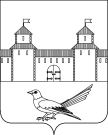 от 22.06.2016  № 946-пО присвоении почтового адреса жилому помещению (дому)	Руководствуясь статьей 16 Федерального закона от 06.10.2003 №131-ФЗ «Об общих принципах организации местного самоуправления в Российской Федерации», постановлением Правительства Российской Федерации от 19.11.2014 №1221 «Об утверждении Правил присвоения, изменения и аннулирования адресов», статьями 32, 35, 40 Устава муниципального образования Сорочинский городской округ Оренбургской области, договором купли-продажи от 26.05.2014, свидетельством о государственной регистрации права серии 56-АВ №305247 от 05.06.2014, свидетельством о государственной регистрации права 56-АВ №305246 от 05.06.2014, свидетельством о государственной регистрации права серии 56-АВ №305245 от 05.06.2014, свидетельством о государственной регистрации права серии 56-АВ №305244 от 05.06.2014, кадастровой выпиской о  земельном участке от 28.09.2015  №56/15-611465, техническим планом здания от 01.10.2015 и поданным заявлением (вх.№Фз-786 от 07.06.2016) администрация Сорочинского городского округа Оренбургской области постановляет: Присвоить жилому помещению (дому) общей площадью 102,5 кв.м., с кадастровым номером 56:45:0101031:164 , расположенному на земельном участке с кадастровым номером 56:45:0101031:15, почтовый адрес: Российская Федерация, Оренбургская область, г. Сорочинск, ул. Тверская, д. 40.Контроль за исполнением настоящего постановления возложить на  главного архитектора муниципального образования Сорочинский городской округ Оренбургской области –  Крестьянова А.Ф.Настоящее постановление вступает в силу со дня подписания и подлежит размещению на Портале муниципального образования Сорочинский городской округ Оренбургской области.И.о. главы муниципального образованияСорочинский городской округ – первый заместитель главы администрации городского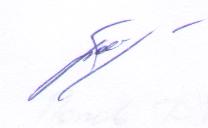 округа по оперативному управлениюмуниципальным хозяйством                                                                А.А. БогдановРазослано: в дело, Управлению архитектуры, заявителю, прокуратуре, на Портал МО Сорочинский городской округ, ОУФМСАдминистрация Сорочинского городского округа Оренбургской областиП О С Т А Н О В Л Е Н И Е